Приложение № 1к декларации о соответствии весов торговых электронных торговой марки «Аметист» модели ТСA115Лист1 Листов 1Примечание к заполнению декларации (это поле в декларацию не вносить!):То, что выделено курсивом – это информация, которая вносится заявителем «*» - это информация, которая вносится, если адреса различаются«**» - условия и срок хранения продукции, срок службы (годности) или ресурс продукции, если предусмотрено документацией изготовителя«***» - информация, которая вносится, если заявитель – не изготовитель, а уполномоченное изготовителем лицо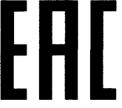 ЕВРАЗИЙСКИЙ ЭКОНОМИЧЕСКИЙ СОЮЗДЕКЛАРАЦИЯ О СООТВЕТСТВИИЕВРАЗИЙСКИЙ ЭКОНОМИЧЕСКИЙ СОЮЗДЕКЛАРАЦИЯ О СООТВЕТСТВИИЕВРАЗИЙСКИЙ ЭКОНОМИЧЕСКИЙ СОЮЗДЕКЛАРАЦИЯ О СООТВЕТСТВИИЕВРАЗИЙСКИЙ ЭКОНОМИЧЕСКИЙ СОЮЗДЕКЛАРАЦИЯ О СООТВЕТСТВИИЗаявительЗаявительОбщество с ограниченной ответственностью «Аметист»Общество с ограниченной ответственностью «Аметист»Общество с ограниченной ответственностью «Аметист»Место нахождения: Республика Беларусь, 225710, Брестская область, г. Пинск, 
ул. Ленина, д. 115,*адрес места осуществления деятельности: Республика Беларусь, 225710, Брестская область, г. Пинск, ул. Ленина, д. 109,Зарегистрировано в Едином государственном регистре юридических лиц и индивидуальных предпринимателей за № 540213246Место нахождения: Республика Беларусь, 225710, Брестская область, г. Пинск, 
ул. Ленина, д. 115,*адрес места осуществления деятельности: Республика Беларусь, 225710, Брестская область, г. Пинск, ул. Ленина, д. 109,Зарегистрировано в Едином государственном регистре юридических лиц и индивидуальных предпринимателей за № 540213246Место нахождения: Республика Беларусь, 225710, Брестская область, г. Пинск, 
ул. Ленина, д. 115,*адрес места осуществления деятельности: Республика Беларусь, 225710, Брестская область, г. Пинск, ул. Ленина, д. 109,Зарегистрировано в Едином государственном регистре юридических лиц и индивидуальных предпринимателей за № 540213246Место нахождения: Республика Беларусь, 225710, Брестская область, г. Пинск, 
ул. Ленина, д. 115,*адрес места осуществления деятельности: Республика Беларусь, 225710, Брестская область, г. Пинск, ул. Ленина, д. 109,Зарегистрировано в Едином государственном регистре юридических лиц и индивидуальных предпринимателей за № 540213246Место нахождения: Республика Беларусь, 225710, Брестская область, г. Пинск, 
ул. Ленина, д. 115,*адрес места осуществления деятельности: Республика Беларусь, 225710, Брестская область, г. Пинск, ул. Ленина, д. 109,Зарегистрировано в Едином государственном регистре юридических лиц и индивидуальных предпринимателей за № 540213246Номер телефона: + 375 165 21 19 18, адрес электронной почты: info@аmetist.by Номер телефона: + 375 165 21 19 18, адрес электронной почты: info@аmetist.by Номер телефона: + 375 165 21 19 18, адрес электронной почты: info@аmetist.by Номер телефона: + 375 165 21 19 18, адрес электронной почты: info@аmetist.by Номер телефона: + 375 165 21 19 18, адрес электронной почты: info@аmetist.by в лице директора Иванова Ивана Ивановичадиректора Иванова Ивана Ивановичадиректора Иванова Ивана Ивановичадиректора Иванова Ивана Ивановичазаявляет, что весы торговые электронные торговой марки «Аметист» модели ТСA115,заявляет, что весы торговые электронные торговой марки «Аметист» модели ТСA115,заявляет, что весы торговые электронные торговой марки «Аметист» модели ТСA115,заявляет, что весы торговые электронные торговой марки «Аметист» модели ТСA115,заявляет, что весы торговые электронные торговой марки «Аметист» модели ТСA115,изготовленные Обществом с ограниченной ответственностью «Аметист», место нахождения: Республика Беларусь, 225710, Брестская область, г. Пинск, 
ул. Ленина, д. 115,*адрес место осуществления деятельности по изготовлению продукции: Республика Беларусь, 225710, Брестская область, г. Пинск, ул. Ленина, д. 109по ТУ 541282429.021-2015 «Весы торговые электронные»изготовленные Обществом с ограниченной ответственностью «Аметист», место нахождения: Республика Беларусь, 225710, Брестская область, г. Пинск, 
ул. Ленина, д. 115,*адрес место осуществления деятельности по изготовлению продукции: Республика Беларусь, 225710, Брестская область, г. Пинск, ул. Ленина, д. 109по ТУ 541282429.021-2015 «Весы торговые электронные»изготовленные Обществом с ограниченной ответственностью «Аметист», место нахождения: Республика Беларусь, 225710, Брестская область, г. Пинск, 
ул. Ленина, д. 115,*адрес место осуществления деятельности по изготовлению продукции: Республика Беларусь, 225710, Брестская область, г. Пинск, ул. Ленина, д. 109по ТУ 541282429.021-2015 «Весы торговые электронные»изготовленные Обществом с ограниченной ответственностью «Аметист», место нахождения: Республика Беларусь, 225710, Брестская область, г. Пинск, 
ул. Ленина, д. 115,*адрес место осуществления деятельности по изготовлению продукции: Республика Беларусь, 225710, Брестская область, г. Пинск, ул. Ленина, д. 109по ТУ 541282429.021-2015 «Весы торговые электронные»изготовленные Обществом с ограниченной ответственностью «Аметист», место нахождения: Республика Беларусь, 225710, Брестская область, г. Пинск, 
ул. Ленина, д. 115,*адрес место осуществления деятельности по изготовлению продукции: Республика Беларусь, 225710, Брестская область, г. Пинск, ул. Ленина, д. 109по ТУ 541282429.021-2015 «Весы торговые электронные»Код ТН ВЭД ЕАЭС 8423815000Код ТН ВЭД ЕАЭС 8423815000Код ТН ВЭД ЕАЭС 8423815000Код ТН ВЭД ЕАЭС 8423815000Код ТН ВЭД ЕАЭС 8423815000Серийный выпускСерийный выпускСерийный выпускСерийный выпускСерийный выпусксоответствуют требованиямсоответствуют требованиямсоответствуют требованиямтехнических регламентов Таможенного союза:технических регламентов Таможенного союза:«О безопасности низковольтного оборудования» (ТР ТС 004/2011),«Электромагнитная совместимость технических средств» (ТР ТС 020/2011)«О безопасности низковольтного оборудования» (ТР ТС 004/2011),«Электромагнитная совместимость технических средств» (ТР ТС 020/2011)«О безопасности низковольтного оборудования» (ТР ТС 004/2011),«Электромагнитная совместимость технических средств» (ТР ТС 020/2011)«О безопасности низковольтного оборудования» (ТР ТС 004/2011),«Электромагнитная совместимость технических средств» (ТР ТС 020/2011)«О безопасности низковольтного оборудования» (ТР ТС 004/2011),«Электромагнитная совместимость технических средств» (ТР ТС 020/2011)Декларация о соответствии принята на основанииДекларация о соответствии принята на основанииДекларация о соответствии принята на основанииДекларация о соответствии принята на основанииДекларация о соответствии принята на основаниипротоколов испытаний №№ 254921 ЭБ от 21.09.2019, 254922 ЭМС от 21.09.2019, проведенных ИЦ БелГИСС, аттестат аккредитации № BY/112 1.0085; схема декларирования соответствия: 3дпротоколов испытаний №№ 254921 ЭБ от 21.09.2019, 254922 ЭМС от 21.09.2019, проведенных ИЦ БелГИСС, аттестат аккредитации № BY/112 1.0085; схема декларирования соответствия: 3дпротоколов испытаний №№ 254921 ЭБ от 21.09.2019, 254922 ЭМС от 21.09.2019, проведенных ИЦ БелГИСС, аттестат аккредитации № BY/112 1.0085; схема декларирования соответствия: 3дпротоколов испытаний №№ 254921 ЭБ от 21.09.2019, 254922 ЭМС от 21.09.2019, проведенных ИЦ БелГИСС, аттестат аккредитации № BY/112 1.0085; схема декларирования соответствия: 3дпротоколов испытаний №№ 254921 ЭБ от 21.09.2019, 254922 ЭМС от 21.09.2019, проведенных ИЦ БелГИСС, аттестат аккредитации № BY/112 1.0085; схема декларирования соответствия: 3дДополнительная информация Примененные стандарты указаны в приложении 1 на 1 (одном) листе**Продукция хранится в сухих, проветриваемых складских помещениях при температуре от 0 °С до плюс 30 °С, при относительной влажности воздуха не более 80 %.  *** Заявитель является уполномоченным изготовителем лицо на основании договора №… от …Дополнительная информация Примененные стандарты указаны в приложении 1 на 1 (одном) листе**Продукция хранится в сухих, проветриваемых складских помещениях при температуре от 0 °С до плюс 30 °С, при относительной влажности воздуха не более 80 %.  *** Заявитель является уполномоченным изготовителем лицо на основании договора №… от …Дополнительная информация Примененные стандарты указаны в приложении 1 на 1 (одном) листе**Продукция хранится в сухих, проветриваемых складских помещениях при температуре от 0 °С до плюс 30 °С, при относительной влажности воздуха не более 80 %.  *** Заявитель является уполномоченным изготовителем лицо на основании договора №… от …Дополнительная информация Примененные стандарты указаны в приложении 1 на 1 (одном) листе**Продукция хранится в сухих, проветриваемых складских помещениях при температуре от 0 °С до плюс 30 °С, при относительной влажности воздуха не более 80 %.  *** Заявитель является уполномоченным изготовителем лицо на основании договора №… от …Дополнительная информация Примененные стандарты указаны в приложении 1 на 1 (одном) листе**Продукция хранится в сухих, проветриваемых складских помещениях при температуре от 0 °С до плюс 30 °С, при относительной влажности воздуха не более 80 %.  *** Заявитель является уполномоченным изготовителем лицо на основании договора №… от …Декларация о соответствии действительна с даты регистрации по 01.02.2025 включительно.Декларация о соответствии действительна с даты регистрации по 01.02.2025 включительно.Декларация о соответствии действительна с даты регистрации по 01.02.2025 включительно.Декларация о соответствии действительна с даты регистрации по 01.02.2025 включительно.Декларация о соответствии действительна с даты регистрации по 01.02.2025 включительно.            ________________  М.П.            ________________  М.П.            ________________  М.П.            ________________  М.П.Иванов Иван Ивановича                             (подпись)                             (подпись)                             (подпись)                             (подпись)(Ф.И.О. заявителя)(Ф.И.О. заявителя)Наименование и обозначение примененных стандартов (документов)ГОСТ IEC 60950-1-2014 «Оборудование информационных технологий. Требования безопасности. Часть 1. Общие требования»; ГОСТ CISPR 24-2013 «Совместимость технических средств электромагнитная. Оборудование информационных технологий. Устойчивость к электромагнитным помехам. Требования и методы испытаний»; ГОСТ 30804.3.2-2013(IEC 61000-3-2:2009) «Совместимость технических средств электромагнитная. Эмиссия гармонических составляющих тока техническими средствами с потребляемым током не более 16 А (в одной фазе). Нормы и методы испытаний»; 
ГОСТ 30804.3.3-2013(IEC 61000-3-3:2008) «Совместимость технических средств электромагнитная. Ограничение изменений напряжения, колебаний напряжения и фликера в низковольтных системах электроснабжения общего назначения. Технические средства с потребляемым током не более 16 А (в одной фазе), подключаемые к электрической сети при несоблюдении определенных условий подключения. Нормы и методы испытаний»            ________________   М.П.Иванов Иван Иванович                             (подпись)(Ф.И.О. заявителя)(Ф.И.О. заявителя)